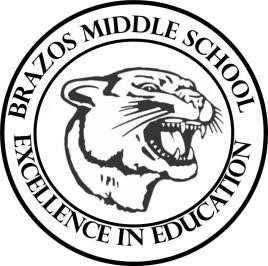 Teacher_Chris Stanley 6th Grade Social Studies 2023 Week 12- 2nd 6 weeks October 30th – November 3rd Monday 	 Thursday 	 Student Work: Atlantic South America Sec. 1 WorksheetTEKS: 3a, 3b, 3c, 4d, 4e, 5a, 5b, 5c, 6a, 6b, 21b, 21c, 22dTLW: The learner will learn about the physical geography make-up of Atlantic South AmericaStudent Work: Atlantic South America Chapter ReviewTuesday 	 Friday 	 Student Work: Atlantic South America Sec. 2 WorksheetTEKS: 1a, 2b, 3b, 4d, 15d, 21a, 21cTLW: The learner will learn about the history of BrazilStudent Work: Atlantic South America Chapter Test.Wednesday 	 Student Work: Atlantic South America Worksheet 3TEKS: 1a, 1b, 2b, 3b, 4d, 15d, 21a, 21cTLW: The learner will learn about the culture and history of Argentina, Uraguay, Paraguay